Diagrama V de Gowin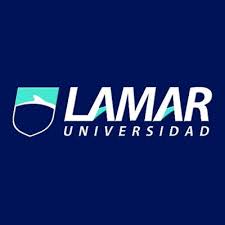 